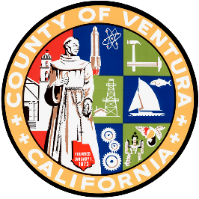 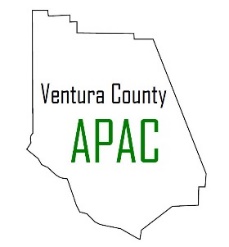 N O T I C E   O F   M E E T I N GA MEETING OF THE VENTURA COUNTY AGRICULTURAL POLICY ADVISORY COMMITTEE (APAC) will be held on Wednesday, October 14th at 9:00 a.m. at 555 Airport Way, Suite I, Camarillo.Due to health and safety concerns regarding COVID-19, public participation in this meeting will be via Zoom.CALL TO ORDER:  Please turn off cell phones at this time.ROLL CALL OF MEMBERS:CORRESPONDENCE: COMMENTS BY COMMITTEE MEMBERS:5.	APPROVAL OF THE AGENDA:  A motion may be made to continue an item or revise the order of items to be discussed, etc.6.	PUBLIC COMMENT:  Members of the public may comment on topics not appearing on the agenda.  (Five-minute time limit.)7.	CONSENT CALENDAR:  These are routine matters that may be approved on a motion and vote, without discussion.Minutes of the 16 September 2020 Meeting       8.         PRESENTATION/ACTION: Justin Bertoline, Senior Planner with Ventura County Planning, will present for APAC review Land Conservation Act contract reviews that include a request for Zone Change.Ed Williams, Agricultural Commissioner, will present a department update on activities and programs important to Ventura County agriculture.      9.         COMMUNICATIONS.APAC Members.Proposals for future agenda itemsOtherStaff Proposals for future agenda itemsOtherConfirm Future Meeting Dates:18 November 20209 December 202010.	ADJOURN.NOTICES:  Actions by the Agricultural Policy Advisory Committee (APAC) are advisory to the Ventura County Board of Supervisors and other agencies.  Persons who require accommodation for any audio, visual or other disability in order to review an agenda, or to participate in a meeting of the Agricultural Policy Advisory Committee (APAC) per the American Disabilities Act (ADA), may obtain assistance by requesting such accommodation in writing addressed to Korinne Bell, P.O. Box 889, Santa Paula, CA  93060 or by telephone at (805) 933-2415. Any such request for accommodation must be received at least 48 hours prior to the scheduled meeting for which assistance is requested.